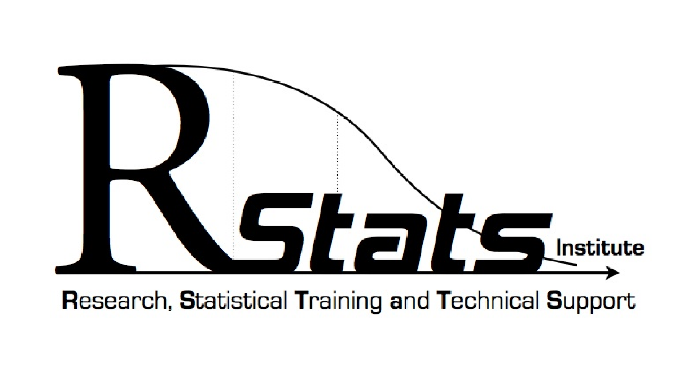 RStats THESIS and RESEARCH Project APPROVAL FORM - 2024Statistical consultants intend to provide statistical advice and guidance and not to design and analyze a student's thesis or research projects data. When a particular project is beyond the expertise of the student and/or the advisor, then other statistical consultation may be an option. Students who meet independently with a statistical consultant should only do so with the permission of their committee, and the student should inform the committee of the general content of the meeting.I hereby certify that I have obtained the necessary permission for statistical consultation on my Thesis or research project for the topics indicated on the online, request form_________________________________________Printed Name of Student_________________________________________		________________Signature of Student 						           DateFACULTY ADVISOR APPROVALI accept and approve of the collaboration and consultation as indicated above. _________________________________________Printed Name of Faculty Advisor_________________________________________		________________Signature of Faculty Advisor 						 DateRStats APPROVALWe accept and approve of the collaboration and consultation as indicated above._________________________________________Printed Name of RStats Consultant_________________________________________		________________Signature of RStats Consultant				           Date